Witam Was serdecznie!Jeśli ktoś nie zabrał podręcznika do historii do domu  lub woli pracować na e – booku   może zalogować się do wydawnictwa Nowa Era.  Można z nich korzystać bezpłatnie na platformie ebooki.nowaera.plNa początku sprawdź, czy dobrze odpowiedziałeś na pytania z zadania domowego. Wpisz do zeszytu nowy temat lekcji.Przeczytaj poniżej informacje dotyczące tego tematu. Dociekliwi mogą jeszcze przeczytać temat w podręczniku od str. 207 do 211. Lekcja nr 			                  23.03.20r. Temat:    Powstanie „Solidarności” Strajki sierpniowePogarszająca  się sytuacja ekonomiczna sprawiła, że wiosną 1980r. w Polsce pogłębił się kryzys. W sklepach brakowało podstawowych towarów, a ludzie stawali się coraz biedniejsi. W lecie 1980r. zaczęły wybuchać pierwsze strajki na Lubelszczyźnie. W połowie sierpnia doszło do strajków w Szczecinie i Trójmieście. Bezpośrednią  przyczyną  strajku w Stoczni Gdańskiej im. Lenina  było zwolnienie z pracy tuż przed emeryturą działaczki Wolnych Związków Zawodowych Anny Walentynowicz.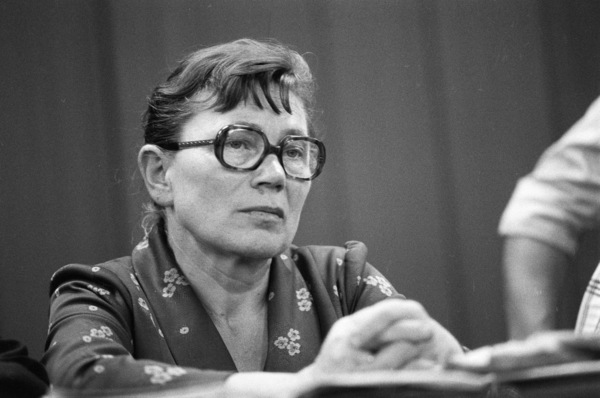 Plan strajku, który rozpoczął się 14 sierpnia, opracował  Bogdan  Borusewicz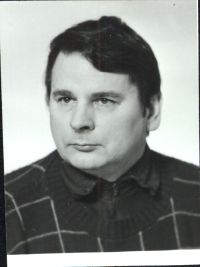 Na czele protestu stanął elektryk, działacz WZZ , także zwolniony z pracy w stoczni  Lech Wałęsa 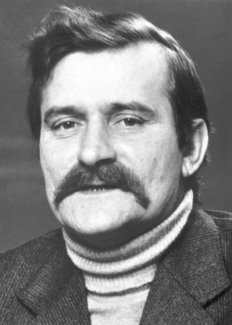 Stoczniowcy żądali:- podwyżki płac,- upamiętnienia poległych w Grudniu 70,- przywrócenie do pracy Walentynowicz i Wałęsy. Ogłoszono strajk okupacyjny  czyli na terenie zakładu pracy.  16 sierpnia 1980r. doszło do zawarcia ugody z dyrekcją stoczni i kiedy stoczniowcy zaczęli rozchodzić się do domów, zostali zatrzymani przez kobiety m.in. Annę Walentynowicz i Alinę Pieńkowską, które przekonały Wałęsę  do wznowienia protestu. W ten sposób doszło do strajku solidarnościowego  - stoczniowcy walczyli już nie o spełnienie swoich własnych żądań, ale pracowników mniejszych zakładów . Utworzono Międzyzakładowy Komitet Strajkowy (MKS) na czele którego stanął Lech Wałęsa. Ogłoszono listę 21 postulatów. Między innymi żądano: - poprawy sytuacji   ekonomicznej,- utworzenie niezależnych od władz związków zawodowych,- wolności słowa,- uwolnienie więźniów politycznych.Wkrótce do strajku przyłączyły się zakłady w całej Polsce. Ostatecznie 31 sierpnia 1980r. w Gdańsku Lech Wałęsa i wicepremier Mieczysław Jagielski podpisali tzw. porozumienia sierpniowe. Władze zobowiązały się spełnić 21 postulatów. Podobne porozumienia zwarto w Szczecinie i w Jastrzębiu Zdroju. Wydarzenia sierpniowe 1980r. doprowadziły do zmiany ekipy rządzącej. Edward Gierek ustąpił ze stanowiska I sekretarza KC PZPR, a na jego miejsce zajął Stanisław Kania, uważany za zwolennika reform.2. Utworzenie NSZZ „Solidarność”Po podpisaniu porozumień sierpniowych w całej Polsce w zakładach pracy tworzono niezależne od władz związki zawodowe. Szybko jednak pojawiła się koncepcja jednej ogólnokrajowej organizacji związkowej. 17 września 1980r. w Gdańsku odbyło się zebranie delegatów z całej Polski, na którym powstał Niezależny Samorządny Związek Zawodowy „Solidarność” (NSZZ „Solidarność”) na czele z Lechem Wałęsą. Wkrótce do związku wstąpiło 10 mln Polaków, czyli większość czynnych zawodowo osób. 	Legalna „Solidarność” działała ponad 15 miesięcy i okres ten jest nazywany karnawałem, podczas którego społeczeństwo niemal mogło zachłysnąć się wolnością. 	Mimo utrudnień ze strony władz powołano też kolejne organizacje – Niezależne Zrzeszenie Studentów i Niezależny Samorządny Związek Zawodowy Rolników Indywidualnych. 	Głównym czasopismem NSZZ „Solidarność” był „Tygodnik Solidarność”, niezależny od władz, ale cenzurowany. W Gdańsku wzniesiono Pomnik Poległych Stoczniowców  w Grudniu 1970r., a w Poznaniu – Pomnik Ofiar Czerwca 1956r. Na drodze do konfrontacji W polskim dowództwie wojskowym już we wrześniu 1980r. zaczęto opracowywać plany siłowej rozprawy z opozycją. Sytuacja w Polsce zaniepokoiła władze ZSRS, które rozpoczęły niezapowiedziane manewry w pobliżu polskich granic. Breżniew wykluczył interwencję zbrojną w Polsce. Wpływ na jego postawę mógł mieć fakt, że o sowieckich planach dowiedzieli się Amerykanie. Doniósł im o nich współpracujący z CIA polski oficer, pułkownik Ryszard  Kukliński. Polscy komuniści starali się utrudniać działalność „Solidarności”:- nie respektowano umów podpisanych z komitetami strajkowymi,- opierano się przed wprowadzeniem wolnych sobót,- zastraszano związkowców.	W lutym 1981r. nowym premierem został minister obrony narodowej, generał  Wojciech Jaruzelski. 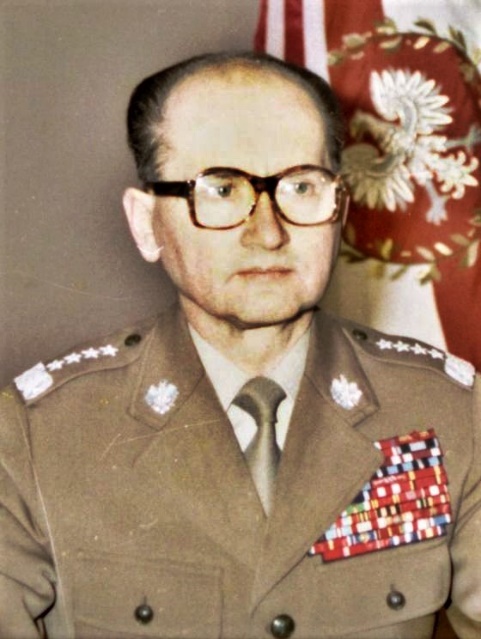 Kolejnym krokiem, który zapowiadał konfrontację, było przedłużenie w 1981r. marcowych manewrów Układu Warszawskiego. Miało to związek z tzw. kryzysem bydgoskim. W Bydgoszczy na posiedzeniu Wojewódzkiej Rady Narodowej pobito i usunięto siłą działaczy „Solidarności”. W proteście zorganizowano czterogodzinny strajk w całym kraju i planowano strajk powszechny. Ostatecznie zawarto kolejne porozumienie i Wałęsa bez konsultacji z innymi związkowcami, odwołał planowany na 31 marca 1981r. strajk. Ugoda ta zaogniła konflikty wewnątrz „Solidarności”. Wpisz lub wydrukuj i wklej  do zeszytu notatkę Latem  1980r. narastający kryzys gospodarczy doprowadził do  wybuchu  strajków w całej Polsce. Na czele strajku w Stoczni Gdańskiej stanął Lech Wałęsa.  Utworzono Międzyzakładowy Komitet Strajkowy, który opracował 21 postulatów. 31 sierpnia 1980r. władze podpisały ze strajkującymi porozumienia. We wrześniu 1980r. powstał Niezależny Samorządny Związek  Zawodowy „Solidarność”.Władze przygotowywały się do zbrojnej rozprawy z „Solidarnością” Nalegał na to ZSRS. Zadanie domowe:Wykonaj ćwiczenie  nr 2 str. 211 – odpowiedź wpisz do zeszytu. Przeczytaj informacje Postać historyczna-  Lech Wałęsa str. 208  i  Anna Walentynowicz str.207. zadanieodpowiedź1C, A2Przykładowe odpowiedzi:a) Uczestnicy protestów zostali zwolnieni z pracy, ponadto wiele osób skazano na kary aresztu do trzech miesięcy.b) Pomoc dla uczestników protestów wymagała znacznych środków finansowych, ponieważ najczęściej karano ich wyrzuceniem z pracy, a osobom zwolnionym z przyczyn politycznych było bardzo trudno uzyskać zatrudnienie w jakimkolwiek państwowym przedsiębiorstwie.33.1. C., 3.2. C., 3.3. B.4Przykładowa odpowiedź:Nie, działania propagandowe zakończyły się klęską, gdyż próby manipulacji relacjami telewizyjnymi były dla widzów czytelne i oczywiste. Odbiorcy transmisji dostrzegli, 
że starano się ukryć skalę uroczystości i celowo koncentrowano się jedynie na pokazywaniu duchowieństwa i starszych osób.